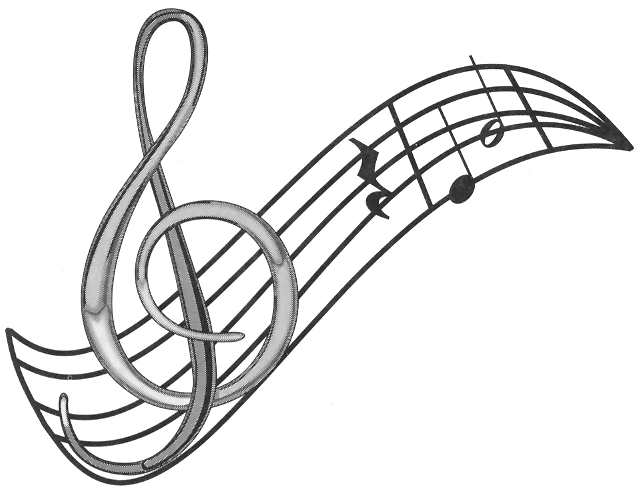 Women’s Symphony League of TylerThe purpose of this organization shall be to support and promote the growth of the East Texas Symphony Orchestra and to encourage music education within our community.For the Love of Music Scholarship Application(Beginning Adult Age 18 or Older Music Student)Name: _____________________________________________________________________Date of Birth: ______________________	Email: ___________________________________Address: ____________________________________________________________________Home Phone: _________________________ Cell Phone: _____________________________Currently taking private music lessons? No ______ Yes _________ If Yes, How long have you been taking lessons: _________________________________________If Yes, Instructors Name: ____________________________________________________________What musical area are you applying for? ________Instrumental Lessons ________ Voice Lessons What, if any, experience have you had with music? _____________________________________________________________________________________________________________________________________________________________________________________________Scholarship Signature PageI verify that all of the information provided on this application is true and correct.Signature: _______________________________________ Date: ______________________APPLICATION Deadline is FEBRUARY 1, 2022The applicant must be a legal resident of Smith County, Texas, and currently beginning a music student, who has had six (6) months or less of private music instruction. This $500 scholarship is to provide private instrumental or vocal lessons. The scholarship will be distributed to the recipient’s approved teacher on a monthly basis until the sum of $500 is depleted.  Funds must be used within one year of the date it is awarded.Your Application Packet must be complete to be considered for the ScholarshipPlease include the following in your completed packet:Signed ApplicationPersonal Essay written by applicant consisting of a minimum of 250 words including thoughts on: “Why you would like to study music?”  Two letters of recommendation. Please download the Letter of Recommendation FormRecent passport type photographNon-refundable $10.00 administration fee payable to the Women’s Symphony League of Tyler.Please mail your Application Packet to:		Submissions may be hand delivered to:Women’s Symphony League of Tyler		East Texas Symphony OfficeFor the Love of Music Scholarship			107 E. Erwin St.P.O. Box 6823					Tyler, TX 75702Tyler, TX 75711			(If the $10.00 administrative fee presents a financial hardship, please contact the WSL office.)For more information: Women’s Symphony League of Tyler Website at www.wsltyler.orgemail: WSL.Scholarships@gmail.com